						January 28, 2013DYNAMIS ENERGY LLC D/B/A UNITED ENERGY SERVICESJUSTIN BISHOP7328 WEST UNIVERSITY AVENUE  SUITE CGAINESVILLE FL 32607Dear Mr. Bishop:	On January 21, 2013 the Commission received your Application of Dynamis Energy LLC d/b/a United Energy Services for approval to supply electric generation services to the public in the Commonwealth of PA.  Upon initial review, the Application has been determined to be deficient for the following reasons:No Original Signature on Cover LetterNo Proof of Publication (You must submit proof of newspaper publications for the entire Commonwealth)No Certificate of Service 	Pursuant to 52 Pa. Code §1.4, you are required to correct these deficiencies.  Failure to  do so within 20 days of the date of this letter will result in the Application being returned unfiled.   	Please return your items to the above listed address and address to the attention of Secretary Chiavetta.	Should you have any questions pertaining to your application, please contact our Bureau at 717-772-7777.								Sincerely,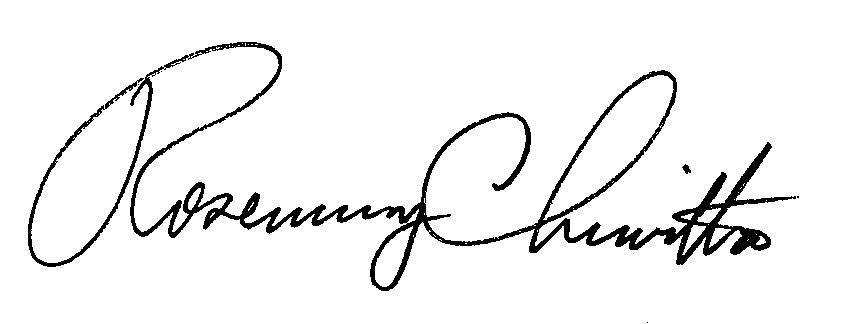 							Rosemary ChiavettaSecretary					DJ